Занятие с главами поселений в Школе местного самоуправления 05 февраля 2020 г. в администрации МР «Княжпогостский» прошло очередное занятие в Школе местного самоуправления с руководителями городских и главами сельских поселений района. В ходе занятия были рассмотрены актуальные вопросы, касающихся различных сфер деятельности органов местного самоуправления. Одним из вопросов было рассмотрено выполнение требований пожарной и антитеррористической безопасности. Основная цель вышеуказанных требований - необходимо действовать на предупреждение, а значит организовать информационную работу на территории поселений, донести до жителей важность профилактических мероприятий.В завершении занятия с руководителями городских и главами сельских поселений района была проведена деловая игра по установлению уровней террористической опасности.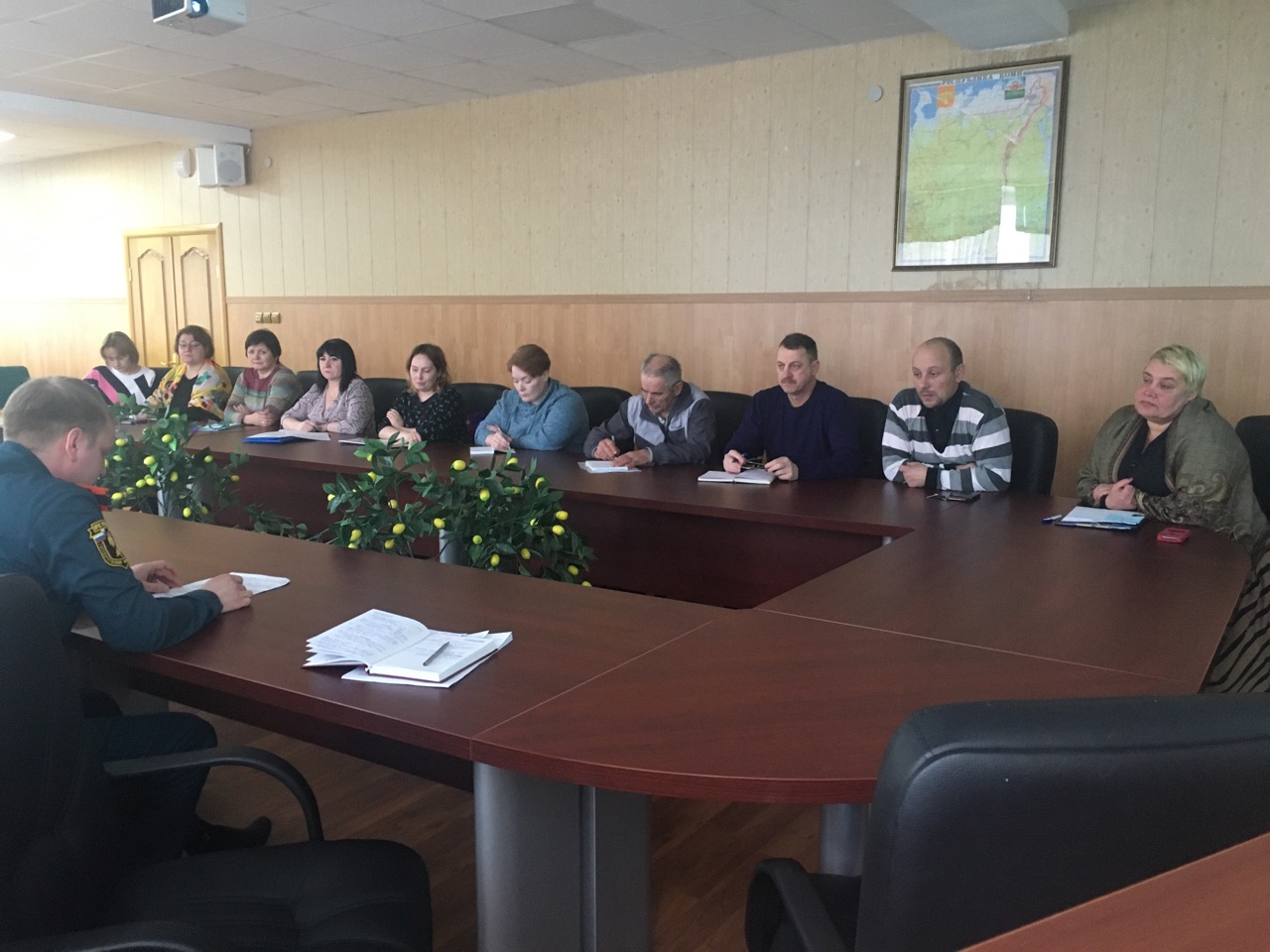 